

FOR IMMEDIATE RELEASE

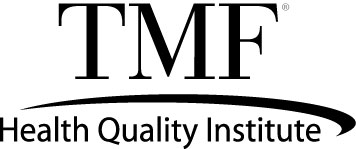 TMF Health Quality Institute Continues Partnership with Meals on Wheels Central TexasTMF Sponsors Day of Meals for 3,000 Austin ResidentsAustin, Texas – April 10, 2019 – TMF Health Quality Institute, a leading non-profit health care consulting company based in Austin, has a long history of support for Meals on Wheels Central Texas. Meals on Wheels Central Texas is one of the largest meal-delivery organizations in the state, distributing meals each business day to homebound older adults and people with disabilities.On April 10, TMF sponsored all meal deliveries for the day; this includes the purchasing, preparation and packaging of more than 3,000 meals.“We are pleased to be able to support such an important program,” said Tom Manley, TMF president and CEO. “TMF employee teams have been delivering meals twice a week for more than 10 years and we look forward to continuing this tradition.”About TMF Health Quality InstituteTMF Health Quality Institute focuses on improving lives by improving the quality of health care through contracts with federal, state and local governments, as well as private organizations. For more than 45 years, TMF has helped health care providers and practitioners in a variety of settings improve care for their patients.Media Contacts:Emilie Fennell
Director, Communications and External Relations
TMF Health Quality Institute
512-334-1649emilie.fennell@tmf.org